АДМИНИСТРАЦИЯ ВОРОБЬЕВСКОГО 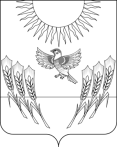 МУНИЦИПАЛЬНОГО РАЙОНАВОРОНЕЖСКОЙ ОБЛАСТИП О С Т А Н О В Л Е Н И Еот 20  марта 2020 года  №   197	с. ВоробьевкаВ соответствии со статьей 179 Бюджетного кодекса Российской Федерации, постановлением администрации Воробьевского муниципального района от 18.11.2013 года № 512 «О порядке принятия решений о разработке, реализации и оценке эффективности муниципальных программ Воробьевского муниципального района», распоряжением администрации Воробьевского муниципального района от 01.10.2013 № 207-р «Об утверждении перечня муниципальных программ Воробьевского муниципального района» , администрация Воробьевского муниципального района  п о с т а н о в л я е т:1. Утвердить прилагаемую муниципальную программу Воробьевского муниципального района «Развитие дорожного хозяйства Воробьевского муниципального района». 2. Признать утратившим силу постановление администрации Воробьевского муниципального района  от 02.04.2019 года № 154 «Об утверждении муниципальной программы «Ремонт автомобильных дорог общего пользования местного значения на территории Воробьевского муниципального района Воронежской области».3. Контроль за исполнением настоящего постановления возложить на заместителя главы администрации – начальника отдела по строительству, архитектуре, транспорту и ЖКХ  Гриднева Д.Н. Глава администрации муниципального района                                                  М.П. ГордиенкоЗам. главы администрации-начальник отдела по строительству, архитектуре,     транспорту и ЖКХ								Д.Н. ГридневИсполняющий обязанности руководителя финансового отдела 					Е.С.БескоровайнаяНачальник отдела по экономике и управлению муниципальным имуществом									Е.А.КотенковаНачальник юридического отделаадминистрации муниципального района					В.Г. КамышановУТВЕРЖДЕНАпостановлением администрации Воробьевского муниципального района Воронежской областиот 20.03.2020 г. № 197 МУНИЦИПАЛЬНАЯ ПРОГРАММАВОРОБЬЕВСКОГО МУНИЦИПАЛЬНОГО  РАЙОНА «РАЗВИТИЕ ДОРОЖНОГО ХОЗЯЙСТВА ВОРОБЬЕВСКОГО МУНИЦИПАЛЬНОГО РАЙОНА» ПАСПОРТМУНИЦИПАЛЬНОЙ ПРОГРАММЫ ВОРОБЬЕВСКОГО МУНИЦИПАЛЬНОГО РАЙОНА«РАЗВИТИЕ ДОРОЖНОГО ХОЗЯЙСТВА ВОРОБЬЕВСКОГО МУНИЦИПАЛЬНОГО РАЙОНА»  (далее – муниципальная Программа)Раздел 1. Приоритеты муниципальной политики в сфере реализации муниципальной программы, цели, задачи и показатели (индикаторы) достижения целей и решения задач, описание основных ожидаемых конечных результатов муниципальной программы, сроков и этапов реализации муниципальной программы.1.1. Приоритеты муниципальной политики в сфере реализации муниципальной программыПриоритеты муниципальной политики в сфере дорожного хозяйства определены в соответствии с Федеральным законом от 08.11.2007 N 257-ФЗ «Об автомобильных дорогах и о дорожной деятельности в Российской Федерации и о внесении изменений в отдельные законодательные акты Российской Федерации», Федеральным законом от 10.12.1995 N 196-ФЗ «О безопасности дорожного движения», Приказом Министерства транспорта Российской Федерации от 16.11.2012 N 402 «Об утверждении Классификации работ по капитальному ремонту, ремонту и содержанию автомобильных дорог». 1.2. Цели, задачи и показатели (индикаторы) достижения целей и решения задачВ соответствии с приоритетами определена цель программы - развитие сети автомобильных дорог местного значения Воробьевского муниципального района.Достижение поставленной цели обеспечивается решением комплекса взаимосвязанных задач:- обеспечение модернизации, ремонта и содержания существующей сети автомобильных дорог местного значения в целях ее сохранения и улучшения транспортно-эксплуатационного состояния;- повышение комплексной безопасности в сфере дорожного хозяйства.1.3. Описание основных ожидаемых конечных результатов муниципальной программыЭффективность реализации программы оценивается достижением показателей (индикаторов) подпрограммы:- доля протяженности автомобильных дорог общего пользования местного значения с усовершенствованным покрытием в общей протяженности автомобильных дорог общего пользования местного значения;Показатель рассчитывается по формуле:Дпу = Пу/Побщ * 100, где:Дпу - доля протяженности автомобильных дорог общего пользования местного значения с усовершенствованным покрытием, в общей протяженности автомобильных дорог общего пользования местного значения, %;Побщ – общая протяженность автомобильных дорог общего пользования местного значения на конец отчетного года, км, (статистические данные Территориального органа Федеральной службы государственной статистики по Воронежской области)Пу - протяженность автомобильных дорог общего пользования местного значения с усовершенствованным покрытием, км, наличие на конец отчетного года (статистические данные Территориального органа Федеральной службы государственной статистики по Воронежской области).Показатель используется для оценки реализации основного мероприятия и Программы в целом.- доля протяженности грунтовых автомобильных дорог общего пользования местного значения, в общей протяженности автомобильных дорог общего пользования местного значения, %.Показатель рассчитывается по формуле:Дпу = Пг/Побщ * 100, где:Дпу - доля протяженности автомобильных дорог общего пользования местного значения, в общей протяженности автомобильных дорог общего пользования местного значения, %;Побщ – общая протяженность автомобильных дорог общего пользования местного значения на конец отчетного года, км, (статистические данные Территориального органа Федеральной службы государственной статистики по Воронежской области)Пг - протяженность грунтовых автомобильных дорог общего пользования местного значения, км, наличие на конец отчетного года (статистические данные Территориального органа Федеральной службы государственной статистики по Воронежской области).Показатель используется для оценки реализации основного мероприятия и Программы в целом.По итогам реализации подпрограммы будут достигнуты результаты:- доведение доли протяженности автомобильных дорог общего пользования местного значения с усовершенствованным покрытием в общей протяженности автомобильных дорог общего пользования местного значения до 87,0%;1.4. Сроки и этапы реализации муниципальной программыРеализация муниципальной программы предусматривается в один этап - с 2020 года по 2023 годы.Раздел 2. Обоснование выделения подпрограмм,и обобщенная характеристика основных мероприятий муниципальной программыДля достижения заявленных целей и решения поставленных задач в рамках настоящей муниципальной программы выделение подпрограмм  не предусмотрено.Раздел 3. Характеристика основных мероприятий муниципальной программы, не включенных в подпрограммыПрограммой предусмотрена реализация следующих мероприятий:Основное мероприятие: «Ремонт автомобильных дорог общего пользования местного значения»Для поддержания существующих автомобильных дорог и искусственных сооружений в нормативном транспортно-эксплуатационном состоянии необходимо проведение ремонта, который предусматривает комплекс работ по восстановлению транспортно-эксплуатационных характеристик надежности и безопасности автомобильной дороги, в том числе элементов обустройства автомобильных дорог.Срок реализации 2020 - 2023 годы.Раздел 4 Обобщенная характеристика мер муниципального регулированияВ процессе реализации муниципальной программы будет осуществляться работа по корректировке муниципальной программы, разработке в установленном порядке нормативных правовых актов Воробьевского муниципального района и (или) внесению в установленном порядке изменений в нормативные правовые акты Воробьевского муниципального района в сфере реализации муниципальной программы с учетом изменений законодательства Российской Федерации, на основании плана работ и графика мероприятий администрации Воробьевского муниципального района, соответствующих управленческих решений.Раздел 5. Информация об участии акционерных обществ с государственным (муниципальным) участием, общественных, научных и иных организаций, а также государственных внебюджетных фондов и физических лиц в реализации государственной программы»В рамках реализации основных мероприятий муниципальной программы в качестве контрагентов могут привлекаться акционерные общества с государственным (муниципальным) участием, общественные, научные и иные организации, а также физические лица, определяемые в порядке, установленном действующим законодательством.Раздел 6. Финансовое обеспечение реализации муниципальной программыФинансирование программы «Развитие дорожного хозяйства» будет осуществляться за счет средств областного бюджет и бюджета Воробьевского муниципального района.Ресурсное обеспечение и прогнозная оценка расходов областного бюджета и бюджета Воробьевского муниципального района на реализацию программы представлены в приложениях N 2, 3 к муниципальной программе.Объем финансирования за счет бюджета Воробьевского муниципального района подлежит корректировке в соответствии с решением Совета народных депутатов о бюджете Воробьевского муниципального района на очередной финансовый год.Раздел 7. Анализ рисков реализации муниципальной программы и описание мер управления рисками реализации муниципальной программыРиски реализации муниципальной программы разделены на внутренние, которые относятся к сфере компетенции ответственного исполнителя муниципальной программы и исполнителей основных мероприятий подпрограмм муниципальной программы, и внешние, наступление которых не зависит от действий ответственного исполнителя муниципальной программы и исполнителей основных мероприятий муниципальной программы.Внутренние риски являются следствием:- низкой исполнительской дисциплины сотрудников ответственного исполнителя муниципальной программы и исполнителей основных мероприятий муниципальной программы;- несвоевременных разработки, согласования и принятия документов, обеспечивающих выполнение муниципальной программы;- недостаточной оперативности при корректировке плана реализации муниципальной программы при наступлении внешних рисков реализации муниципальной программы.Мерами управления внутренними рисками являются детальное планирование хода реализации подпрограмм муниципальной программы, мониторинг выполнения основных мероприятий подпрограмм муниципальной программы, своевременная актуализация ежегодных планов реализации муниципальной программы.Внешние риски являются следствием:- недостаточного уровня финансирования;- изменения федерального и областного законодательства.Мерами управления внешними рисками являются оперативное реагирование и внесение в муниципальную программу изменений, снижающих воздействие негативных факторов на достижение целевых показателей муниципальной программы.Приложение N 1к муниципальной программеСведения о показателях (индикаторах)муниципальной программы Воробьевского муниципального района «Развитие дорожного хозяйства Воробьевского муниципального района» и их значениях. Об утверждении муниципальной программы Воробьевского муниципального  района «Развитие дорожного хозяйства Воробьевского муниципального района» Исполнители муниципальной программыАдминистрация Воробьевского муниципального районаОсновные разработчики муниципальной программыАдминистрация Воробьевского муниципального районаПодпрограммы и основные мероприятия муниципальной программыОсновное мероприятие: «Ремонт автомобильных дорог общего пользования местного значения»Цель муниципальной программыРазвитие сети автомобильных дорог  местного значенияЗадачи муниципальной программы- обеспечение модернизации, ремонта и содержания существующей сети автомобильных дорог местного значения в целях ее сохранения и улучшениятранспортно-эксплуатационного состояния;- повышение комплексной безопасности в сфере дорожного хозяйстваЦелевые индикаторы и показатели муниципальной программы- доля протяженности автомобильных дорог общего пользования местного значения с усовершенствованным покрытием в общей протяженности автомобильных дорог общего пользования местного значения;- доля протяженности грунтовых автомобильных дорог общего пользования местного значения, в общей протяженности автомобильных дорог общего пользования местного значения;Этапы и сроки реализации муниципальной программы2020-2023 годы.Объемы и источники финансирования муниципальной программы (в действующих ценах каждого года реализации муниципальной программы)Источники финансирования - средства местного бюджета  (дорожный фонд), субсидии областного бюджета.Объем финансирования по муниципальной программе – 123 679,1 тыс. рублей, в том числе по источникам финансирования:областной бюджет – 105 036,3 тыс. рублей;местный бюджет – 18 642,8 тыс. рублей;в том числе по годам реализации:2020 год: всего – 38 733,0 тыс. рублей, в том числе по источникам финансирования:областной бюджет – 34 662,2 тыс. рублей;местный бюджет – 4 070,8 тыс. рублей;2021 год: всего – 26 212,6 тыс. рублей, в том числе по источникам финансирования:областной бюджет – 21 747,3 тыс. рублей;местный бюджет – 4 465,3 тыс. рублей;2022 год: всего – 28 734,3 тыс. рублей, в том числе по источникам финансирования:областной бюджет – 23 626,8 тыс. рублей;местный бюджет – 5 107,5 тыс. рублей;2023 год: всего – 30 000,0 тыс. рублей, в том числе по источникам финансирования:областной бюджет – 25 000,00  тыс. рублей;местный бюджет – 5 000,0  тыс. рублей;Ожидаемые конечные результаты реализации муниципальной программы- доведение доли протяженности автомобильных дорог общего пользования местного значения с усовершенствованным покрытием в общей протяженности автомобильных дорог общего пользования местного значения до 87,0%;N п/пНаименование показателя (индикатора)Ед. измеренияЗначения показателя (индикатора) по годам реализации муниципальной программыЗначения показателя (индикатора) по годам реализации муниципальной программыЗначения показателя (индикатора) по годам реализации муниципальной программыЗначения показателя (индикатора) по годам реализации муниципальной программыN п/пНаименование показателя (индикатора)Ед. измерения20202021202220231Доля протяженности автомобильных дорог общего пользования местного значения с усовершенствованным покрытием в общей протяженности автомобильных дорог общего пользования местного значения%717478872доля протяженности грунтовых автомобильных дорог общего пользования местного значения, в общей протяженности автомобильных дорог общего пользования местного значения;%3210Приложение 2к муниципальной программе  Финансовое обеспечение и прогнозная (справочная) оценка расходов федерального, областного и местных бюджетов, бюджетов территориальных государственных внебюджетных фондов, юридических и физических лиц на реализацию муниципальной программы Воробьевского муниципального района «Развитие дорожного хозяйства Воробьевского муниципального района»Приложение 2к муниципальной программе  Финансовое обеспечение и прогнозная (справочная) оценка расходов федерального, областного и местных бюджетов, бюджетов территориальных государственных внебюджетных фондов, юридических и физических лиц на реализацию муниципальной программы Воробьевского муниципального района «Развитие дорожного хозяйства Воробьевского муниципального района»Приложение 2к муниципальной программе  Финансовое обеспечение и прогнозная (справочная) оценка расходов федерального, областного и местных бюджетов, бюджетов территориальных государственных внебюджетных фондов, юридических и физических лиц на реализацию муниципальной программы Воробьевского муниципального района «Развитие дорожного хозяйства Воробьевского муниципального района»Приложение 2к муниципальной программе  Финансовое обеспечение и прогнозная (справочная) оценка расходов федерального, областного и местных бюджетов, бюджетов территориальных государственных внебюджетных фондов, юридических и физических лиц на реализацию муниципальной программы Воробьевского муниципального района «Развитие дорожного хозяйства Воробьевского муниципального района»Приложение 2к муниципальной программе  Финансовое обеспечение и прогнозная (справочная) оценка расходов федерального, областного и местных бюджетов, бюджетов территориальных государственных внебюджетных фондов, юридических и физических лиц на реализацию муниципальной программы Воробьевского муниципального района «Развитие дорожного хозяйства Воробьевского муниципального района»Приложение 2к муниципальной программе  Финансовое обеспечение и прогнозная (справочная) оценка расходов федерального, областного и местных бюджетов, бюджетов территориальных государственных внебюджетных фондов, юридических и физических лиц на реализацию муниципальной программы Воробьевского муниципального района «Развитие дорожного хозяйства Воробьевского муниципального района»Приложение 2к муниципальной программе  Финансовое обеспечение и прогнозная (справочная) оценка расходов федерального, областного и местных бюджетов, бюджетов территориальных государственных внебюджетных фондов, юридических и физических лиц на реализацию муниципальной программы Воробьевского муниципального района «Развитие дорожного хозяйства Воробьевского муниципального района»Приложение 2к муниципальной программе  Финансовое обеспечение и прогнозная (справочная) оценка расходов федерального, областного и местных бюджетов, бюджетов территориальных государственных внебюджетных фондов, юридических и физических лиц на реализацию муниципальной программы Воробьевского муниципального района «Развитие дорожного хозяйства Воробьевского муниципального района»СтатусНаименование муниципальной программы, подпрограммы, основного мероприятия Источники ресурсного обеспеченияОценка расходов, тыс. руб.Оценка расходов, тыс. руб.Оценка расходов, тыс. руб.Оценка расходов, тыс. руб.Оценка расходов, тыс. руб.СтатусНаименование муниципальной программы, подпрограммы, основного мероприятия Источники ресурсного обеспеченияВсегов том числе по годам реализации муниципальной программыв том числе по годам реализации муниципальной программыв том числе по годам реализации муниципальной программыв том числе по годам реализации муниципальной программыСтатусНаименование муниципальной программы, подпрограммы, основного мероприятия Источники ресурсного обеспечения202020212022202312345678Муниципальная программа Воробьевского муниципального района«Развитие дорожного хозяйства Воробьевского муниципального района»всего, в том числе:123679,138733,026212,628734,330000,0Муниципальная программа Воробьевского муниципального района«Развитие дорожного хозяйства Воробьевского муниципального района»федеральный бюджет Муниципальная программа Воробьевского муниципального района«Развитие дорожного хозяйства Воробьевского муниципального района»областной бюджет105036,334662,221747,323626,825000,00 Муниципальная программа Воробьевского муниципального района«Развитие дорожного хозяйства Воробьевского муниципального района»местный бюджет18642,84 070,84465,35107,55000,0 Муниципальная программа Воробьевского муниципального района«Развитие дорожного хозяйства Воробьевского муниципального района»территориальные государственные внебюджетные фонды Муниципальная программа Воробьевского муниципального района«Развитие дорожного хозяйства Воробьевского муниципального района»юридические лица Муниципальная программа Воробьевского муниципального района«Развитие дорожного хозяйства Воробьевского муниципального района»физические лицав том числе:в том числе:Основное мероприятие 1всего123679,138733,026212,628734,330000,0Основное мероприятие 1федеральный бюджет Основное мероприятие 1областной бюджет105036,334662,221747,323626,825000,00 Основное мероприятие 1местный бюджет18642,84 070,84465,35107,55000,0 Основное мероприятие 1территориальные государственные внебюджетные фонды Основное мероприятие 1юридические лицаОсновное мероприятие 1физические лицаПриложение 3к муниципальной программе Расходы  бюджета Воробьевского муниципального района на реализацию муниципальной программы Воробьевского муниципального района «Развитие дорожного хозяйства Воробьевского муниципального района» Приложение 3к муниципальной программе Расходы  бюджета Воробьевского муниципального района на реализацию муниципальной программы Воробьевского муниципального района «Развитие дорожного хозяйства Воробьевского муниципального района» Приложение 3к муниципальной программе Расходы  бюджета Воробьевского муниципального района на реализацию муниципальной программы Воробьевского муниципального района «Развитие дорожного хозяйства Воробьевского муниципального района» Приложение 3к муниципальной программе Расходы  бюджета Воробьевского муниципального района на реализацию муниципальной программы Воробьевского муниципального района «Развитие дорожного хозяйства Воробьевского муниципального района» Приложение 3к муниципальной программе Расходы  бюджета Воробьевского муниципального района на реализацию муниципальной программы Воробьевского муниципального района «Развитие дорожного хозяйства Воробьевского муниципального района» Приложение 3к муниципальной программе Расходы  бюджета Воробьевского муниципального района на реализацию муниципальной программы Воробьевского муниципального района «Развитие дорожного хозяйства Воробьевского муниципального района» Приложение 3к муниципальной программе Расходы  бюджета Воробьевского муниципального района на реализацию муниципальной программы Воробьевского муниципального района «Развитие дорожного хозяйства Воробьевского муниципального района» Приложение 3к муниципальной программе Расходы  бюджета Воробьевского муниципального района на реализацию муниципальной программы Воробьевского муниципального района «Развитие дорожного хозяйства Воробьевского муниципального района» СтатусНаименование муниципальной программы, подпрограммы, основного мероприятия Наименование ответственного исполнителя, исполнителя - главного распорядителя средств  бюджета Воробьевского муниципального района (далее - ГРБС), наименование статей расходовРасходы областного бюджета по годам реализации муниципальной программы  (тыс. руб.), годыРасходы областного бюджета по годам реализации муниципальной программы  (тыс. руб.), годыРасходы областного бюджета по годам реализации муниципальной программы  (тыс. руб.), годыРасходы областного бюджета по годам реализации муниципальной программы  (тыс. руб.), годыРасходы областного бюджета по годам реализации муниципальной программы  (тыс. руб.), годыСтатусНаименование муниципальной программы, подпрограммы, основного мероприятия Наименование ответственного исполнителя, исполнителя - главного распорядителя средств  бюджета Воробьевского муниципального района (далее - ГРБС), наименование статей расходовВсегов том числе по годам реализации муниципальной программыв том числе по годам реализации муниципальной программыв том числе по годам реализации муниципальной программыв том числе по годам реализации муниципальной программыСтатусНаименование муниципальной программы, подпрограммы, основного мероприятия Наименование ответственного исполнителя, исполнителя - главного распорядителя средств  бюджета Воробьевского муниципального района (далее - ГРБС), наименование статей расходовВсего202020212022202312345678Муниципальная программа Воробьевского муниципального районаРазвитие дорожного хозяйства Воробьевского муниципального района»всего123679,138733,026212,628734,330000,0Муниципальная программа Воробьевского муниципального районаРазвитие дорожного хозяйства Воробьевского муниципального района»в том числе по статьям расходов:Муниципальная программа Воробьевского муниципального районаРазвитие дорожного хозяйства Воробьевского муниципального района»муниципальные капитальные вложенияМуниципальная программа Воробьевского муниципального районаРазвитие дорожного хозяйства Воробьевского муниципального района»НИОКРМуниципальная программа Воробьевского муниципального районаРазвитие дорожного хозяйства Воробьевского муниципального района»ПРОЧИЕ  расходы123679,138733,026212,628734,330000,0Муниципальная программа Воробьевского муниципального районаРазвитие дорожного хозяйства Воробьевского муниципального района»в том числе по ГРБС:Муниципальная программа Воробьевского муниципального районаРазвитие дорожного хозяйства Воробьевского муниципального района»Администрация Воробьевского муниципального района123679,138733,026212,628734,330000,0в том числе:Основное мероприятие 1всего123679,138733,026212,628734,330000,0Основное мероприятие 1в том числе по статьям расходов:Основное мероприятие 1муниципальные капитальные вложенияОсновное мероприятие 1НИОКРОсновное мероприятие 1ПРОЧИЕ  расходы123679,138733,026212,628734,330000,0Основное мероприятие 1в том числе по ГРБС:Основное мероприятие 1Администрация Воробьевского муниципального района123679,138733,026212,628734,330000,0